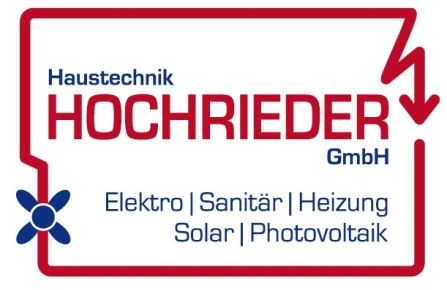 LehrstellenWir sind ein moderner Familienbetrieb und bilden jedes Jahr Lehrlinge aus. Du interessierst dich für den Beruf als Installations- und Gebäudetechniker(in) – 
 	Gas,- Sanitär- und Heizungstechnik,dann kannst du dich bei uns bewerben. Vielleicht bist gerade du der- oder diejenige, welche(n) wir suchen.Die Voraussetzungen: großes Interesse an der Installations- und Gebäudetechnikhandwerkliches Geschickein positiver PflichtschulabschlussTeamfähigkeit, Flexibilität, Einsatzfreude und ZuverlässigkeitWir bieten dir: Eine umfassende Ausbildung in allen Bereichen der Installations- und GebäudetechnikEinen attraktiven Arbeitsplatz mit abwechslungsreichen, verantwortungsvollen Tätigkeiten in einem kollegialen TeamVielseitige Möglichkeiten zur beruflichen und persönlichen WeiterentwicklungEine Lehrlingsentschädigung von € 691,88 brutto im 1. Lehrjahr  Haben wir dein Interesse geweckt, dann sende deinen Lebenslauf, sowie das Zeugnis deiner zuletzt besuchten Schule anHaustechnik Hochrieder GmbH z.Hd. Fr. Nicole Peloschek  Pressbaumerstr. 11 3443 Sieghartskirchen  oder per E-Mail an:   n.peloschek@hochrieder.at Weiters bieten wir auch im Rahmen des Schulbesuches Schnuppertage zur Berufsorientierung an, bei Interesse bitte ebenfalls Kontakt mit Frau Nicole Peloschek zwecks Terminvereinbarung aufnehmen.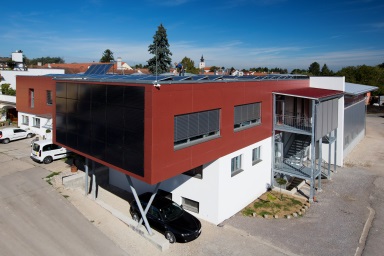 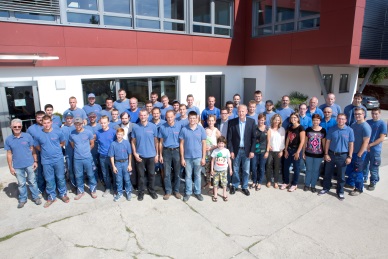 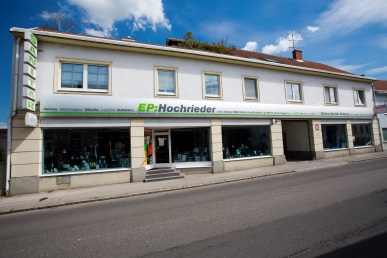 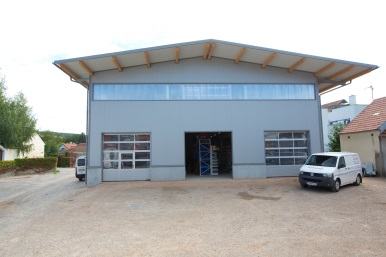 